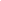 Dear Applicant Thank you for expressing an interest in the post at Intuition School. Since January 2015 our service has been part of the alternative provision offer for Stoke on Trent and Staffordshire, we successfully registered as an independent special school in 2018.On behalf of our students, the staff, parents and governors, I hope that the enclosed information inspires you to want to join our excellent team. Intuition School is a newly registered small school. We offer a bespoke, individualised education package to each student we work with. We cater for 11-16 year old students  who struggle to meet the mainstream education offer and have a variety of needs. If you would like to join our team or have any further questions please contact me directly.Applications for the post should be made via email to: support@diamond-families.org.ukOnce again, thank you for your interest in our expanding school and we look forward to receiving your application. Kindest Regards,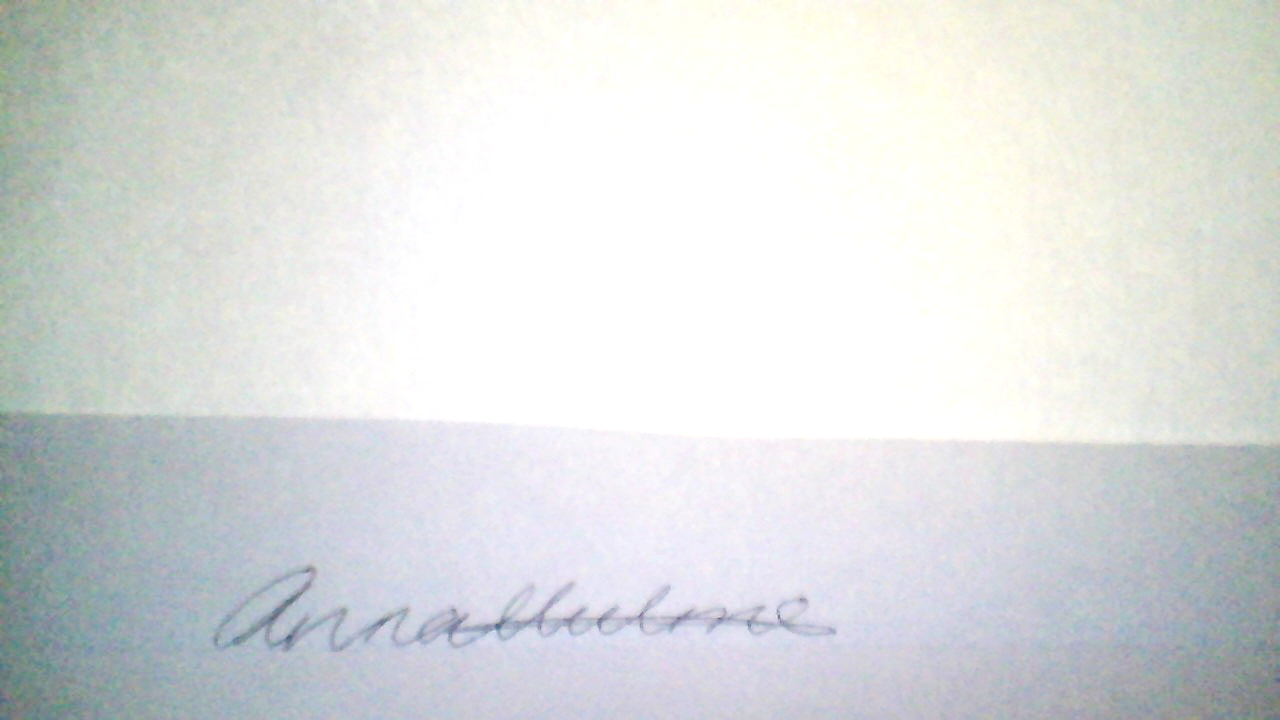 Mrs Anna Hulme {Principal}(t)01782315758 (e)Intuition.anna@diamond-families.org.ukwww.Intuitionschool.co.ukPost title: Senior teacherSalary and grade: 28,000- 36,000 (dependent on qualifications and experience) Fulltime 37hrs (Job share considered for the correct candidate)Line manager/s: Anna Hulme	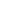 The successful candidate will be: a good leader, communicator and listenereducated to degree levela subject specialista role model who can help to set higher school standardssomeone with the proven ability to work as part of a teamhold a current Driving License have experience of working in a nurture based/trauma informed environmentcommitted to the ethos of achievement through a personalised educationenergetic and flexibleable to work with students on a one to one basis / in small groups /in groupsable to develop relationships quickly experienced in working with children who display challenging  or anxious behavior and learning difficulties creative and organized to improve student progress and attendancecompetent in using IT comfortable around animals of all shapes and sizesresourceful and patientUnder Direction the successful candidate willbe a key leader within the team, identifying and resolving barriers to learning whilst maintaining high levels of teaching standards		lead in the curriculum delivery outlined in the school policy.	lead in a subject area and continue the curriculum developmentwork across all phases of age and ability on and off sitework with students through times of crisis, supporting their immediate needs and assisting in the planning of long-term support.assist the Principal in monitoring the schools, achievement, SEND system, developing and delivering resourcescoordinate the registration and delivery of exam compliancehelp students to develop independent learning skills and support colleagues in this delivery.support with day-to-day administration tasks, including writing feedback reports for school, keeping records of work undertaken and correspondence with parents and outside agencies. liaise with parents/carers to ensure effective placements within the school, including home visits where required.ensure the safety and welfare of all students on or offsite.monitor and review systems to track students and in their home school during their reintegration.add to programmes of support for students being reintegrated to meet their individual needs.develop and maintain close links with partner school staff, providing mediation between school and parents/carers.deliver intervention programs within school for individuals, small groups and whole-classes and staff to address their holistic needs and long term goals identify the needs of students and their families through our assessment process and work in partnership with themprovide feedback to schools and professionals on placement both written and verbally liaising closely with the home school.set and monitor behaviour and learning targets.be creative and flexible in developing one-one relationships with students suffering from trauma to support their placement and reintegration.have professional regard for the ethos, policies and practices of the school and maintain high in your own attendance and punctuality.perform any reasonable duties as requested by the Principal6 PERSON SPECIFICATION Senior Teacher7 8  9ATTRIBUTES ESSENTIAL DESIRABLE HOW IDENTIFIED EXPERIENCE Effective teaching experience within a wide age range. Experience of planning relevant and stimulating learning experiences for students with and without the use of IT. Experience of assessing children’s achievements and tailoring future work to ensure individuals and groups within the class make good progress. Experience of working effectively with parents and the community. Experience of working in an environment other than education. application form, interview, selection processesQUALIFICATIONS DegreeQTS application form, certification documents, selection processes TRAINING Evidence of a range of relevant training in curriculum Behaviour, Mental health or Special educational needsEvidence of a commitment to continuing personal and professional development Evidence of a range of relevant training in pastoral and curriculum issues. application form, interview, selection processes SPECIAL KNOWLEDGE Multi agency awareness and partnership working. A knowledge and understanding of not only the principles behind equal opportunities, but also practical ways of ensuring inclusivity in a school environment. A knowledge of the requirements of the Primary and/or Secondary Framework.A knowledge of the SEND Code of Practice A practical knowledge and understanding of the principles of Assessment for Learning. The willingness or experience of working intensively with parentsA practical knowledge and understanding of the principles of target setting, tracking and student progress. Sound knowledge of how to use ICT effectively Good communication and interpersonal skills Knowledge and understanding of current initiatives around assessment for learning for students with SEN Knowledge and understanding of the creative curriculum. application form, interview, selection processes PRACTICAL AND INTELLECTUAL SKILLS Evidence of a high standard of classroom practice. Evidence of previous work with children needing an alternative curriculumAn ability to think analytically and flexibly. Good organisational skills. An ability to communicate effectively with Students, staff and parents. An ability to use ICT across the curriculum, and for administrative purposes. application form, interview, selection processesDISPOSITION AND ATTTUDE A sense of humour. A high level of enthusiasm, energy, motivation and commitment, capable of accepting responsibility and being accountable. An ability to value pupils’ and staff’s strengths.Empathy with students from a range of family traditions and socio economic backgrounds. Sensitivity to the needs of all staff, parents and the community. Eager to use one’s own initiativeEvidence of outside interests. application form, interview, selection processes PERSONAL CIRCUMSTANCES Flexibility of circumstances should allow some out of school hours working, including meetings and other in- service commitments. application form, selection processes PHYSICAL AND SENSORY Physically and mentally equipped to withstand the pressure and stresses of the job application form, interview, selection processes APPLICATION FORM AND LETTER The letter must be clear and concise with clear reference to how you would fit the criteria in the person specification and relevant experiences to illustrate your ability to fulfill the job description. application form, selection processes CONFIDENTIAL REFERENCES Must provide a strong level of support and positive recommendation from current Headteacher or employer.A satisfactory health and attendance record. 